ИНФОРМАЦИОННОЕ ПИСЬМОКафедра международных отношенийи таможенного дела Байкальского государственного университета2 апреля 2023 г. проводит Всероссийскую студенческую научно-практическую конференцию «Сибирь в пространстве международных отношений: прошлое, настоящее, будущее».Для участия в конференции приглашаются студенты вузов Иркутска, Иркутской области и других сибирских регионов.Основные направленияработы конференцииДля участия в конференции просим Вас предоставить организаторам до 25 февраля 2023 г. (включительно) материалы в электронном виде (сменном носителе или по электронной почте). По итогам работы конференции планируется опубликование сборника докладов участников. Участие в конференции, публикация и авторский экземпляр – бесплатны. Материалы конференции просим отправлять по адресу: 664003, Иркутск, ул. Ленина, 11, БГУ, корпус 2, каб. 213, кафедра международных отношений и таможенного дела.E-mail: confirk@bgu.ru. Справки по телефону в Иркутске: 8-(3952) 5-0000-8, доб. 160.Требования к оформлению материаловОбъем текста – до 5 страниц через один интервал, формат А4, шрифт 14 (TimesNewRoman), абз. отступ , все поля – . Текстовые редакторы: Microsoft Word 2010. В качестве названия файла используется фамилия автора (например: Иванов.doc).При печати необходимо: использовать общепринятые сокращения: год – г., век – в., годы – гг., века – вв.; пользоваться неразрывным пробелом в сочетаниях типа 10 %; использовать обычные кавычки: «»; в дробных числах отделять целые запятой (например: 3,75).Файл со статьей должен также содержать:1) код УДК;2) название статьи на русском и английском языках;3) аннотацию статьи и ключевые слова на русском и английском языках;4) ссылки на использованную литературу.Ссылки оформляются в тексте непосредственно за цитатой или другой заимствованной информацией в виде заключенных в квадратные скобки номера источника (по списку литературы) с указанием страницы (страниц), например: [3, с. 345]; 5) список использованной литературы и источников, оформленный в соответствии с ГОСТ 7.0.100–2018 (помещается в конце статьи). Источники в нем располагаются в алфавитном порядке;6) сведения об авторе (-ах): ФИО (полностью), место учебы на русском и английском языках, e-mail и (или) контактный телефон, ФИО научного руководителя, его ученая степень и должность.Образец оформления статейУДК 33:930И.И. ИвановИЗУЧЕНИЕ МЕЖДУНАРОДНЫХ ОТНОШЕНИЙ В МОНГОЛИИПредметом исследования в статье является наука о международных отношениях в Монголии. Актуальность исследования обусловлена растущим интересом к изучению теории и истории международных отношений за пределами западных стран. Автором представлена история зарождения данной науки в Монголии и анализируется ее современное состояние.Ключевые слова: международные отношения, Монголия, внешняя политика Монголии.I. I. IvanovThe Study of International Relations in MongoliaThe subject of the research is the study of international relations in Mongolia. The relevance of the research is caused by the growing interest towards the theory and history of international relations outside the Western states. The authors of the article provide an insight into the history of that science in Mongolia and analyze its modern status.Keywords: International relations, Mongolia, foreign policy of Mongolia.Текст статьи. Текст статьи [9]. Текст статьи. Текст статьи [2, с. 91]. Текст статьи [1]. Текст статьи. Текст статьи [7, с. 445]. Текст статьи. Текст статьи [8, с. 200].Список использованной литературы1. Амарбаясгалан Г. Анализ влияния денежной массы и государственных финансовых расходов на экономический рост Монголии / Г. Амарбаясгалан // Baikal Research Journal. – 2016. – Т. 7, № 3. – URL: http://brj-bguep.ru/reader/article.aspx?id=20759.2. Большой академический монгольско-русский словарь, около 70 000 слов. В 4 т. / под общ. ред. А. Лувсандэндэва, Ц. Цэдэндамба ; отв. ред. Г. Ц. Пюрбеев. – Москва : Academia, 2012. – Т. 4. – 532 с.3. Дацышен В. Г. Русско-монгольские отношения в Усинско-Урянхайском крае в годы гражданской войны и иностранной интервенции (1918-1920) / В. Г. Дацышен // Россия и Монголия на рубеже XIX-XX веков: экономика, дипломатия, культура : сб. науч. тр. – Иркутск, 2013. – С. 192–207.4. Дзизинская Д. В. Статистический анализ энергетического рынка Монголии / Д. В. Дзизинская // Евроазиатское сотрудничество : материалы междунар. науч.-практ. конф., Иркутск, 14-15 сент. 2017 г. – Иркутск, 2017. – С. 71–76.5. Жуковская Н. Л. Монголия. Мир кочевой культуры : учеб. пособие / Н. Л. Жуковская. – 2-е изд. – Москва : Инфра-М, 2020. – 238 с.6. История Монголии. Век ХХ / отв. ред. Г. С. Яскина. – Москва : Ин-т Востоковедения РАН, 2007. – 448 с.7. Козырская И. Е. Предпринимательская деятельность и бизнес-проекты П.А. Бадмаева в 1893–1916 годы / И. Е. Козырская, Ю. В. Кузьмин // Иркутский историко-экономический ежегодник: 2017. – Иркутск : Изд-во БГУ, 2017. – С. 444–456.8. Кузнецова И. А. Анализ межотраслевой экономической конкуренции Монголии / И. А. Кузнецова, А. Даваасурэн // Известия Байкальского государственного университета. – 2017. – Т. 27, № 2. – С. 195–204.9. СО РАН и Академия наук Монголии : наука без границ // Российская Академия наук : офиц. портал. – Москва, 2021. – URL: http://www.ras.ru/news/shownews.aspx?id=14887b03-a130-4a24-8e2f-8a13b21d4ea2 (дата обращения: 07.06.2021). Информация об автореИванов Иван Иванович – студент Байкальского государственного университета. Е-mail: ivanov@rambler.ru. Контактный тел.: 8-914-900-00-00. Научный руководитель – к.и.н., доцент Петров Петр Петрович.AuthorIvan Ivanov – student of Baikal State University. E-mail: ivanov@rambler.ru. Contact phone: 8-914-900-00-00. Supervisor – Ph.D. in History, docent Petrov Petr Petrovich.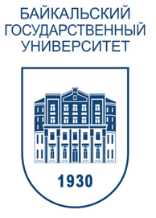 БАЙКАЛЬСКИЙ ГОСУДАРСТВЕННЫЙ УНИВЕРСИТЕТСибирь в системе международно-правовых отношений: от присоединения к России до наших дней;Роль Сибири как исторического региона во внешней политике России;Сибирь: при- и трансграничное взаимодействие России, Китая и Монголии;Сибирь на геополитическом пространстве Восточной Азии;Сибирь и проблемы международной безопасности;Сибирь: региональные аспекты экономической интеграции;Сибирь в пространстве международных миграций;Сибирь в системе таможенных отношений; и др.Квазигосударственные образования в годы Гражданской войны на территории Сибири;Место ДВР в советских конфедеративных и федеративных проектах 1918–1922 гг.;Национально-государственное строительство в СССР: региональные особенности Сибири;Особенности формирования и функционирования советского государственного аппарата в Сибири;Экономическое планирование и районирование Сибири в эпоху СССР;НЭП: сибирское региональное измерение;Мобилизационная стратегия хозяйственного освоения Сибири: программы и практики советского периода; и др.